Publicado en  el 13/12/2013 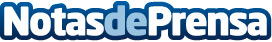 ‘Start Up’ de los diez proyectos seleccionados en las Jornadas ‘Emprender después de los 40’Las Jornadas ‘Emprender después de los 40’, organizadas por la Comunidad de Madrid y la Vniversitas Senioribvs –Universidad para Mayores de 40 del CEU-, culminan en la jornada de hoy (12 de diciembre), con una ‘Start Up’ de los diez proyectos de emprendimiento seleccionados entre todos los presentados ante el jurado de las Jornadas.Datos de contacto:Nota de prensa publicada en: https://www.notasdeprensa.es/start-up-de-los-diez-proyectos-seleccionados_1 Categorias: Emprendedores http://www.notasdeprensa.es